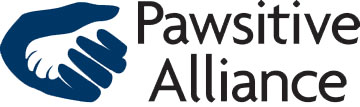 For Immediate ReleaseContact: Tereza Marks                                                                                                             Phone: 206-486-4PETEmail: executivedirector@pawsitivealliance.orgWebsite: www.pawsitivealliance.orgDoggy Play Date to Be Held July 20, 2019 at Tin Dog BreweryKenmore, WA, July 1, 2019— Tin Dog Brewery located at 309 South Cloverdale Street Suite A2, Seattle, WA 98108 will host a day for dogs and their families on July 20, 2019 from 5:00 pm to 8:00 pm.  Doggy Play Date will feature raffles and giveaways; adoptable dogs from Greyhound Pets, Inc and Seattle Dogs Homeless Program; and dogs treats from the Seattle Barkery.  “Pawsitive Alliance is proud to be part of this event which helps raise awareness about adoptable dogs in our community and provides a fun way for our four-legged friends to enjoy a day at a great local brewery,” says Pawsitive Alliance Executive Director, Tereza Marks. This is a free, family-friendly, dog-friendly event for the community. Tin Dog will be serving its award-winning beers.  Pawsitive Alliance will be selling raffle tickets for baskets donated by local organizations for both people and their pets. Pawsitive Alliance is a 501(c)3 organization whose mission is to help end the euthanasia of cats and dogs in Washington by increasing adoptions, supporting spay and neuter programs, and improving pet retention. The organization’s mission is a healthy and happy home for every cat and dog in Washington. Pawsitive Alliance is best known for its #WhyNotMePets program which works with shelters and rescues throughout the state to find homes for animals that have been homeless more than two months or have barriers to adoption, such as age or disability. To learn more about Pawsitive Alliance, visit the website at www.pawsitivealliance.org.